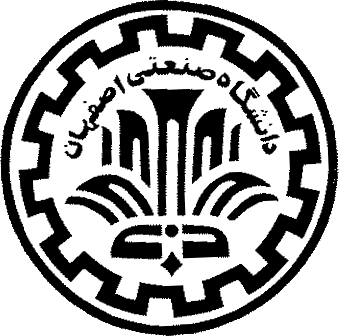 دانشگاه صنعتی اصفهاندانشکده مهندسی مکانیکجلسه دفاع رساله دکترای مهندسی مکانیک- گرایش عنوان رسالهنام دانشجواستادان راهنما........................           ........................استادان مشاور........................           ........................استادان داور........................           ........................زمان و مکان...........................................................................